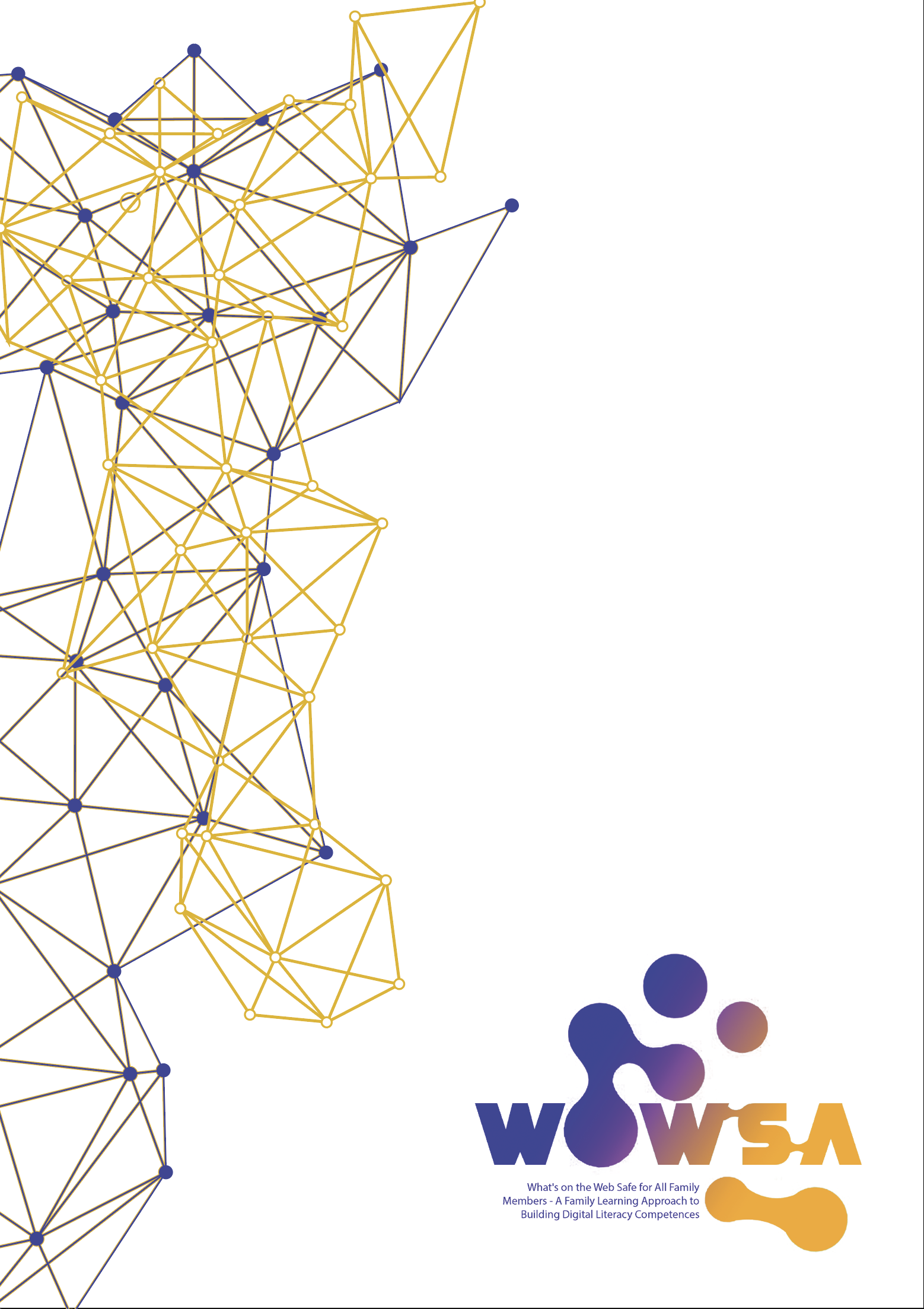 Šablona pro rozvoj sebevzdělávání 	Zdroje informací o činnosti SDL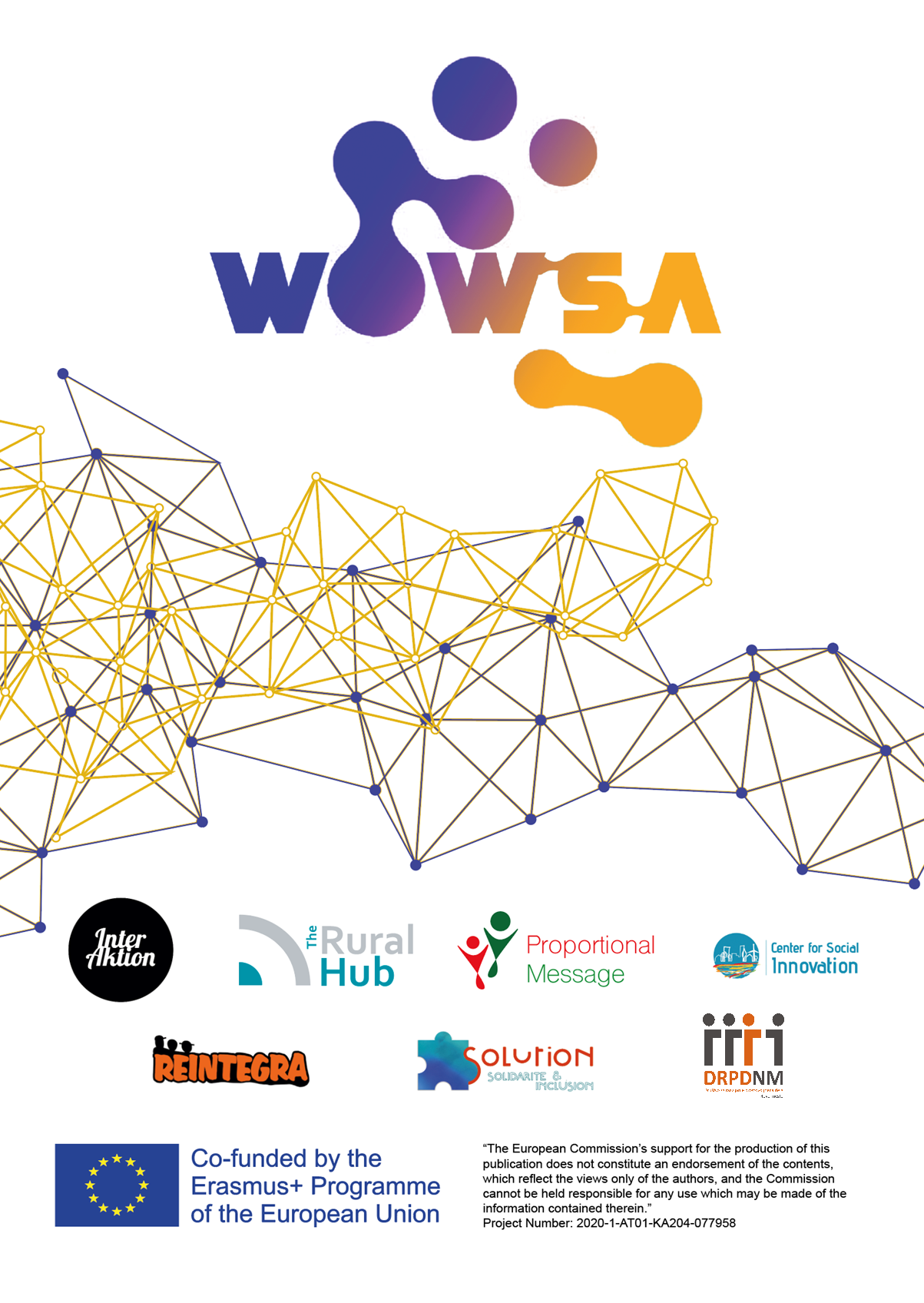 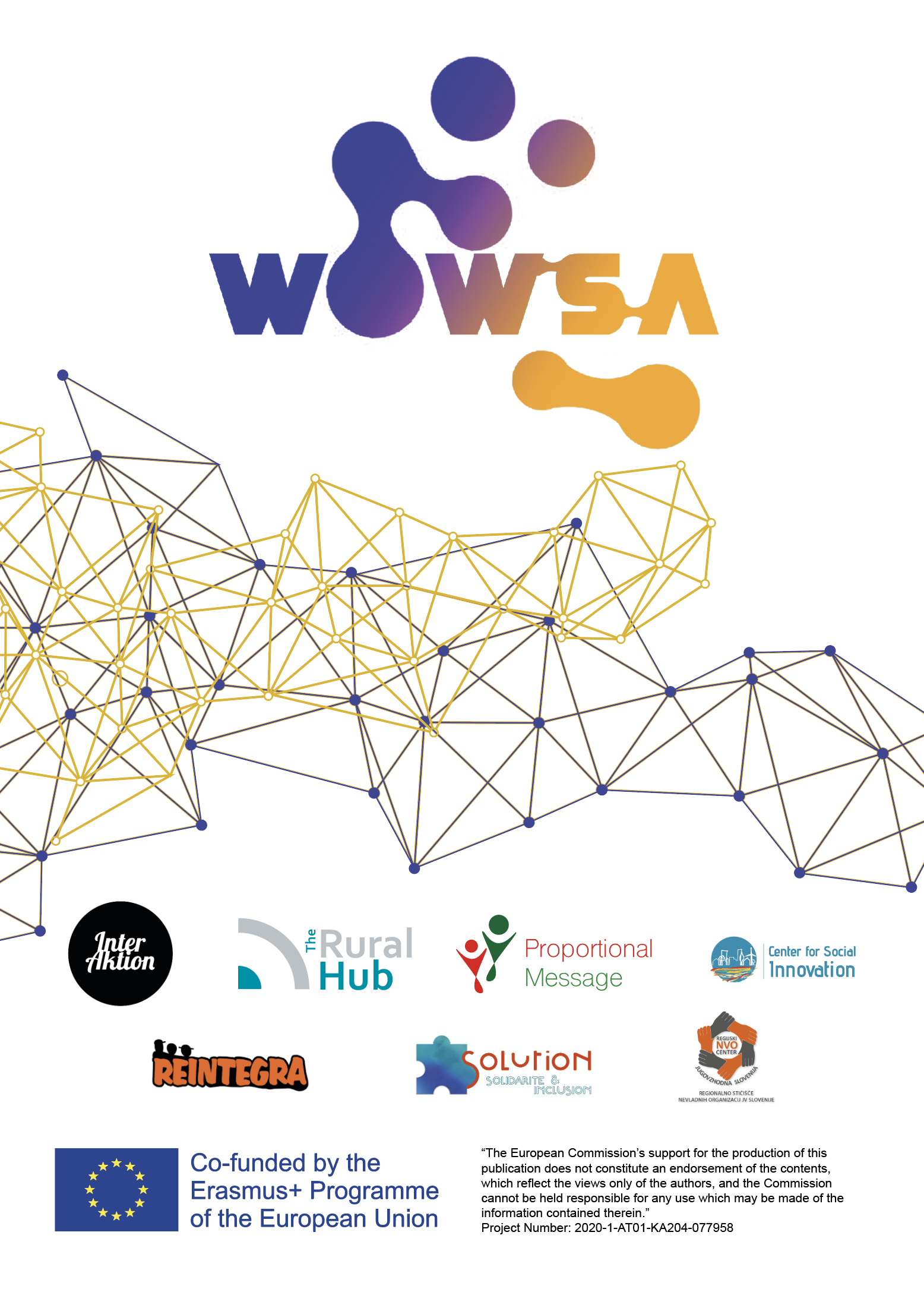 Název moduluModul 4 - Zastoupení médií a odpovědnost za sociální médiaModul 4 - Zastoupení médií a odpovědnost za sociální médiaModul 4 - Zastoupení médií a odpovědnost za sociální médiaNázev aktivityZastoupení – problémy s médii Kód činnostiSDL4.1Typ zdrojeList aktivityTyp učeníSebevzděláváníTrvání aktivity(V minutách)20 minut Výsledek učení Rozpoznat problémy s prezentací v médiích Cíl činnostiCílem této aktivity je, abyste se naučili, jak důležitá je reprezentace v médiích; od vnímání tělesného obrazu přes gender k různým komunitám.Cílem této aktivity je, abyste se naučili, jak důležitá je reprezentace v médiích; od vnímání tělesného obrazu přes gender k různým komunitám.Cílem této aktivity je, abyste se naučili, jak důležitá je reprezentace v médiích; od vnímání tělesného obrazu přes gender k různým komunitám.Materiály požadované pro aktivituPřístup k PC / notebooku Pero Papír Přístup k PC / notebooku Pero Papír Přístup k PC / notebooku Pero Papír Pokyny krok za krokemKrok 1: Navštivte web: https://mediasmarts.ca/digital-media-literacy/media-issues Krok 2: Přečtěte si podtémata: Obrázek těla Genderové zastoupení Rozmanitost v médiích Duševní vlastnictví Marketing a konzumerismus Násilí Krok 3: Odpovězte na následující otázky: Proč je podle vás důležité konzumovat rozmanitou škálu médií, která jsou reprezentativní? Pro vásPro vaše dítě Jak média formují naše postoje a chování? Co na to může být pozitivního? Co na to může být negativní? Jak média ovlivňují naše rozhodnutí jakožto mediálních konzumentů? Krok 1: Navštivte web: https://mediasmarts.ca/digital-media-literacy/media-issues Krok 2: Přečtěte si podtémata: Obrázek těla Genderové zastoupení Rozmanitost v médiích Duševní vlastnictví Marketing a konzumerismus Násilí Krok 3: Odpovězte na následující otázky: Proč je podle vás důležité konzumovat rozmanitou škálu médií, která jsou reprezentativní? Pro vásPro vaše dítě Jak média formují naše postoje a chování? Co na to může být pozitivního? Co na to může být negativní? Jak média ovlivňují naše rozhodnutí jakožto mediálních konzumentů? Krok 1: Navštivte web: https://mediasmarts.ca/digital-media-literacy/media-issues Krok 2: Přečtěte si podtémata: Obrázek těla Genderové zastoupení Rozmanitost v médiích Duševní vlastnictví Marketing a konzumerismus Násilí Krok 3: Odpovězte na následující otázky: Proč je podle vás důležité konzumovat rozmanitou škálu médií, která jsou reprezentativní? Pro vásPro vaše dítě Jak média formují naše postoje a chování? Co na to může být pozitivního? Co na to může být negativní? Jak média ovlivňují naše rozhodnutí jakožto mediálních konzumentů? Název moduluModul 4 - Zastoupení médií a odpovědnost za sociální média Modul 4 - Zastoupení médií a odpovědnost za sociální média Modul 4 - Zastoupení médií a odpovědnost za sociální média Název aktivityRozmanitost v médiích Kód činnostiSDL4.2Typ zdrojeList aktivityTyp učeníSebevzděláváníTrvání aktivity(V minutách)20 minut Výsledek učení Rozpoznat dopad mediální prezentaceCíl činnostiCílem této aktivity je, získat přístup k online zdrojům a nástrojům, které nabízejí pokyny k důležitosti reprezentace médií. To vám může pomoci lépe porozumět různorodosti médií a tomu, jak mohou mít mediální zobrazení dopad na hodnotu, kterou přikládáme jednotlivcům a skupinám ve společnosti.Cílem této aktivity je, získat přístup k online zdrojům a nástrojům, které nabízejí pokyny k důležitosti reprezentace médií. To vám může pomoci lépe porozumět různorodosti médií a tomu, jak mohou mít mediální zobrazení dopad na hodnotu, kterou přikládáme jednotlivcům a skupinám ve společnosti.Cílem této aktivity je, získat přístup k online zdrojům a nástrojům, které nabízejí pokyny k důležitosti reprezentace médií. To vám může pomoci lépe porozumět různorodosti médií a tomu, jak mohou mít mediální zobrazení dopad na hodnotu, kterou přikládáme jednotlivcům a skupinám ve společnosti.Materiály požadované pro aktivituPřístup k PC / notebooku Pero Papír Přístup k PC / notebooku Pero Papír Přístup k PC / notebooku Pero Papír Pokyny krok za krokemKrok 1: Navštivte web: https://mediasmarts.ca/diversity-media/resources-parents-diversity-media Krok 2: Po přečtení zdrojů z výše uvedeného webu odpovězte na následující otázky: Jaké kroky byste měli udělat při výběru média, které je reprezentativní pro sledování doma?Jaká opatření můžete podniknout, abyste své dítě povzbudili k porozumění různorodosti médií? Proč je toto důležité? Krok 1: Navštivte web: https://mediasmarts.ca/diversity-media/resources-parents-diversity-media Krok 2: Po přečtení zdrojů z výše uvedeného webu odpovězte na následující otázky: Jaké kroky byste měli udělat při výběru média, které je reprezentativní pro sledování doma?Jaká opatření můžete podniknout, abyste své dítě povzbudili k porozumění různorodosti médií? Proč je toto důležité? Krok 1: Navštivte web: https://mediasmarts.ca/diversity-media/resources-parents-diversity-media Krok 2: Po přečtení zdrojů z výše uvedeného webu odpovězte na následující otázky: Jaké kroky byste měli udělat při výběru média, které je reprezentativní pro sledování doma?Jaká opatření můžete podniknout, abyste své dítě povzbudili k porozumění různorodosti médií? Proč je toto důležité? Název moduluModul 4 - Zastoupení médií a odpovědnost za sociální médiaModul 4 - Zastoupení médií a odpovědnost za sociální médiaModul 4 - Zastoupení médií a odpovědnost za sociální médiaNázev aktivityRozvoj vyšetřovacích návyků Kód činnostiSDL4.3Typ zdrojeList aktivityTyp učeníSebevzděláváníTrvání aktivity(V minutách)20 minutVýsledek učeníVědět, jak kriticky analyzovat média, která konzumujeteCíl činnostiCílem této aktivity je rozvíjet návyky bádání, které můžete využít při konzumaci médií. To vám může pomoci kriticky analyzovat média, která konzumujete, a posoudit, jak to ovlivňuje vás a ostatní, pokud jde o důvěryhodnost a reprezentaci.Cílem této aktivity je rozvíjet návyky bádání, které můžete využít při konzumaci médií. To vám může pomoci kriticky analyzovat média, která konzumujete, a posoudit, jak to ovlivňuje vás a ostatní, pokud jde o důvěryhodnost a reprezentaci.Cílem této aktivity je rozvíjet návyky bádání, které můžete využít při konzumaci médií. To vám může pomoci kriticky analyzovat média, která konzumujete, a posoudit, jak to ovlivňuje vás a ostatní, pokud jde o důvěryhodnost a reprezentaci.Materiály požadované pro aktivituPřístup k PC / notebooku Pero Papír Přístup k PC / notebooku Pero Papír Přístup k PC / notebooku Pero Papír Pokyny krok za krokemKrok 1: Podívejte se na infografický plakát: https://www.projectlooksharp.org/Resources%202/PLS%20Questions%20for%20Analyzing%20Media%20Poster.pdf Krok 2: Na plakátu prozkoumejte témata: Autorství Obsah Účely Kontext Techniky Ekonomika Efekty Důvěryhodnost Interpretace OdezvaKrok 3: Odpovězte na následující otázky: Proč je důležité analyzovat mediální zprávy? Jak to můžete začlenit do svého každodenního života? Jak to může ovlivnit vás nebo vaše dítě?Krok 1: Podívejte se na infografický plakát: https://www.projectlooksharp.org/Resources%202/PLS%20Questions%20for%20Analyzing%20Media%20Poster.pdf Krok 2: Na plakátu prozkoumejte témata: Autorství Obsah Účely Kontext Techniky Ekonomika Efekty Důvěryhodnost Interpretace OdezvaKrok 3: Odpovězte na následující otázky: Proč je důležité analyzovat mediální zprávy? Jak to můžete začlenit do svého každodenního života? Jak to může ovlivnit vás nebo vaše dítě?Krok 1: Podívejte se na infografický plakát: https://www.projectlooksharp.org/Resources%202/PLS%20Questions%20for%20Analyzing%20Media%20Poster.pdf Krok 2: Na plakátu prozkoumejte témata: Autorství Obsah Účely Kontext Techniky Ekonomika Efekty Důvěryhodnost Interpretace OdezvaKrok 3: Odpovězte na následující otázky: Proč je důležité analyzovat mediální zprávy? Jak to můžete začlenit do svého každodenního života? Jak to může ovlivnit vás nebo vaše dítě?Název moduluModul 4 - Zastoupení médií a odpovědnost za sociální média Modul 4 - Zastoupení médií a odpovědnost za sociální média Modul 4 - Zastoupení médií a odpovědnost za sociální média Název aktivityJak mediální reprezentace ovlivňuje vnímání sebe sama Kód činnostiSDL3.4Typ zdrojeSDLTyp učeníSebevzděláváníTrvání aktivity(V minutách)30 minutVýsledek učení Pochopit roli reprezentace v médiích Cíl činnostiTato diskuse na TEDx nabízí pohled na to, jak média, která konzumujete, mohou utvářet vaše postoje, přesvědčení a chování. Konzumace médií, která jsou různorodá a reprezentativní, může mít sílu to pozitivně formovat.  Tato diskuse na TEDx nabízí pohled na to, jak média, která konzumujete, mohou utvářet vaše postoje, přesvědčení a chování. Konzumace médií, která jsou různorodá a reprezentativní, může mít sílu to pozitivně formovat.  Tato diskuse na TEDx nabízí pohled na to, jak média, která konzumujete, mohou utvářet vaše postoje, přesvědčení a chování. Konzumace médií, která jsou různorodá a reprezentativní, může mít sílu to pozitivně formovat.  Materiály požadované pro aktivituPřístup k PC / notebooku Pero Papír Přístup k PC / notebooku Pero Papír Přístup k PC / notebooku Pero Papír Pokyny krok za krokemKrok 1: Sledujte následující přednášku TEDx: https://www.ted.com/talks/abby_govindan_how_media_representation_affects_self_perception  Krok 2: Odpovězte na následující otázky sebereflexe: Co je podle vás nejdůležitější vysvětlit dítěti o mediální reprezentaci? Proč je pro děti zásadní mediální reprezentace? Jak můžete své dítě povzbudit k analýze mediální reprezentace?Krok 1: Sledujte následující přednášku TEDx: https://www.ted.com/talks/abby_govindan_how_media_representation_affects_self_perception  Krok 2: Odpovězte na následující otázky sebereflexe: Co je podle vás nejdůležitější vysvětlit dítěti o mediální reprezentaci? Proč je pro děti zásadní mediální reprezentace? Jak můžete své dítě povzbudit k analýze mediální reprezentace?Krok 1: Sledujte následující přednášku TEDx: https://www.ted.com/talks/abby_govindan_how_media_representation_affects_self_perception  Krok 2: Odpovězte na následující otázky sebereflexe: Co je podle vás nejdůležitější vysvětlit dítěti o mediální reprezentaci? Proč je pro děti zásadní mediální reprezentace? Jak můžete své dítě povzbudit k analýze mediální reprezentace?Název moduluModul 4 - Zastoupení médií a odpovědnost za sociální média Modul 4 - Zastoupení médií a odpovědnost za sociální média Modul 4 - Zastoupení médií a odpovědnost za sociální média Název aktivityAbsorbující nová média Kód činnostiSDL4,5Typ zdrojeSDLTyp učeníSebevzděláváníTrvání aktivity(V minutách)30 minut Výsledek učení Rozpoznat média, která jsou reprezentativní a různorodá Cíl činnostiCílem této aktivity je prozkoumat televizní seriál nebo film, který je reprezentativní a různorodý. Přitom můžete kriticky analyzovat mediální zprávy týkající se této produkce a seznámit se s charakteristikami mediální reprezentace.Cílem této aktivity je prozkoumat televizní seriál nebo film, který je reprezentativní a různorodý. Přitom můžete kriticky analyzovat mediální zprávy týkající se této produkce a seznámit se s charakteristikami mediální reprezentace.Cílem této aktivity je prozkoumat televizní seriál nebo film, který je reprezentativní a různorodý. Přitom můžete kriticky analyzovat mediální zprávy týkající se této produkce a seznámit se s charakteristikami mediální reprezentace.Materiály požadované pro aktivituPřístup k PC / notebooku Pero Papír Přístup k PC / notebooku Pero Papír Přístup k PC / notebooku Pero Papír Pokyny krok za krokemKrok 1: Prozkoumejte televizní seriál nebo film, který podle vás funguje jako dobrý příklad mediální reprezentace. Krok 2: Vyplňte níže uvedenou tabulku. Krok 1: Prozkoumejte televizní seriál nebo film, který podle vás funguje jako dobrý příklad mediální reprezentace. Krok 2: Vyplňte níže uvedenou tabulku. Krok 1: Prozkoumejte televizní seriál nebo film, který podle vás funguje jako dobrý příklad mediální reprezentace. Krok 2: Vyplňte níže uvedenou tabulku. Název moduluModul 4 - Zastoupení médií a odpovědnost za sociální média Modul 4 - Zastoupení médií a odpovědnost za sociální média Modul 4 - Zastoupení médií a odpovědnost za sociální média Název aktivityMediální gramotnost a zaujatost médií Kód činnostiSDL4.6Typ zdrojeSDLTyp učeníSebevzděláváníTrvání aktivity(V minutách)20 minutVýsledek učení Naučit se, jak své dítě informovat o zaujatosti ve zpráváchCíl činnostiTento web nabízí užitečné rady pro vás jako rodiče. Jsou poskytnuty pokyny a další webové stránky na téma, jak naučit vaše děti zaujatost ve zprávách.Tento web nabízí užitečné rady pro vás jako rodiče. Jsou poskytnuty pokyny a další webové stránky na téma, jak naučit vaše děti zaujatost ve zprávách.Tento web nabízí užitečné rady pro vás jako rodiče. Jsou poskytnuty pokyny a další webové stránky na téma, jak naučit vaše děti zaujatost ve zprávách.Materiály požadované pro aktivituPřístup k PC / notebooku Pero Papír Přístup k PC / notebooku Pero Papír Přístup k PC / notebooku Pero Papír Pokyny krok za krokemKrok 1: Navštivte následující web: https://www.commonsensemedia.org/news-and-media-literacy/how-do-i-teach-my-kids-about-bias-in-the-news Krok 2: Prostudujte si následující infografiku o amerických dětech a novinkách: https://www.commonsensemedia.org/research/news-and-americas-kids-infographic Krok 2: Odpovězte na následující otázky: Jaké kroky mohu podniknout, abych své děti poučil o zaujatosti ve zprávách?Jaký to bude mít dopad na mé dítě?Krok 1: Navštivte následující web: https://www.commonsensemedia.org/news-and-media-literacy/how-do-i-teach-my-kids-about-bias-in-the-news Krok 2: Prostudujte si následující infografiku o amerických dětech a novinkách: https://www.commonsensemedia.org/research/news-and-americas-kids-infographic Krok 2: Odpovězte na následující otázky: Jaké kroky mohu podniknout, abych své děti poučil o zaujatosti ve zprávách?Jaký to bude mít dopad na mé dítě?Krok 1: Navštivte následující web: https://www.commonsensemedia.org/news-and-media-literacy/how-do-i-teach-my-kids-about-bias-in-the-news Krok 2: Prostudujte si následující infografiku o amerických dětech a novinkách: https://www.commonsensemedia.org/research/news-and-americas-kids-infographic Krok 2: Odpovězte na následující otázky: Jaké kroky mohu podniknout, abych své děti poučil o zaujatosti ve zprávách?Jaký to bude mít dopad na mé dítě?Název moduluModul 4 - Zastoupení médií a odpovědnost za sociální médiaModul 4 - Zastoupení médií a odpovědnost za sociální médiaModul 4 - Zastoupení médií a odpovědnost za sociální médiaNázev aktivityZůstat v bezpečí na sociálních médiích – kontrolní seznam bezpečnosti sociálních médiíKód činnostiSDL4.7Typ zdrojeSDLTyp učeníSebevzděláváníTrvání aktivity(V minutách)30 minutVýsledek učení Aplikovat opatření, která zajistí bezpečné, zodpovědné a etické používání sociálních médií Cíl činnostiCílem této aktivity je naučit se opatření, která mohou pomoci vám a vašemu dítěti zůstat v bezpečí na sociálních médiích. Abyste své dítě naučili, jak být online zodpovědné a opatrné, je nejprve důležité pochopit, jak a proč to dělat! Působit jako dobrý vzor je velkým krokem správným směrem k podpoře bezpečného používání sociálních médií pro vaše dítě.Cílem této aktivity je naučit se opatření, která mohou pomoci vám a vašemu dítěti zůstat v bezpečí na sociálních médiích. Abyste své dítě naučili, jak být online zodpovědné a opatrné, je nejprve důležité pochopit, jak a proč to dělat! Působit jako dobrý vzor je velkým krokem správným směrem k podpoře bezpečného používání sociálních médií pro vaše dítě.Cílem této aktivity je naučit se opatření, která mohou pomoci vám a vašemu dítěti zůstat v bezpečí na sociálních médiích. Abyste své dítě naučili, jak být online zodpovědné a opatrné, je nejprve důležité pochopit, jak a proč to dělat! Působit jako dobrý vzor je velkým krokem správným směrem k podpoře bezpečného používání sociálních médií pro vaše dítě.Materiály požadované pro aktivituPřístup k PC / notebooku Pero Papír Přístup k PC / notebooku Pero Papír Přístup k PC / notebooku Pero Papír Pokyny krok za krokemKrok 1: Navštivte následující web: http://www.suescheffblog.com/tips-for-teens-on-staying-safe-on-social-media/ Krok 2: Odpovězte na následující otázky:Jaká opatření v současné době přijímáte, abyste zajistili, že vaše dítě bude online v bezpečí? Jaká nová opatření byste chtěli zavést? Jak si myslíte, že vaše online aktivita ovlivňuje vaše dítě? Krok 3: Vyplňte následující tabulku: Krok 4: Požádejte dítě, aby vyplnilo následující tabulku. Porovnejte obojí. Promluvte si se svým dítětem o tom, jak můžete oba vyplnit kontrolní seznam, abyste zajistili bezpečné používání sociálních médií a online webů.Krok 1: Navštivte následující web: http://www.suescheffblog.com/tips-for-teens-on-staying-safe-on-social-media/ Krok 2: Odpovězte na následující otázky:Jaká opatření v současné době přijímáte, abyste zajistili, že vaše dítě bude online v bezpečí? Jaká nová opatření byste chtěli zavést? Jak si myslíte, že vaše online aktivita ovlivňuje vaše dítě? Krok 3: Vyplňte následující tabulku: Krok 4: Požádejte dítě, aby vyplnilo následující tabulku. Porovnejte obojí. Promluvte si se svým dítětem o tom, jak můžete oba vyplnit kontrolní seznam, abyste zajistili bezpečné používání sociálních médií a online webů.Krok 1: Navštivte následující web: http://www.suescheffblog.com/tips-for-teens-on-staying-safe-on-social-media/ Krok 2: Odpovězte na následující otázky:Jaká opatření v současné době přijímáte, abyste zajistili, že vaše dítě bude online v bezpečí? Jaká nová opatření byste chtěli zavést? Jak si myslíte, že vaše online aktivita ovlivňuje vaše dítě? Krok 3: Vyplňte následující tabulku: Krok 4: Požádejte dítě, aby vyplnilo následující tabulku. Porovnejte obojí. Promluvte si se svým dítětem o tom, jak můžete oba vyplnit kontrolní seznam, abyste zajistili bezpečné používání sociálních médií a online webů.Název moduluModul 4 - Zastoupení médií a odpovědnost za sociální média Modul 4 - Zastoupení médií a odpovědnost za sociální média Modul 4 - Zastoupení médií a odpovědnost za sociální média Název aktivitySmlouva o rodinných médiích Kód činnostiSDL4.8Typ zdrojeSDLTyp učeníSebevzděláváníTrvání aktivity(V minutách)30 minutVýsledek učení Rozvíjet dovednosti mediální gramotnosti na podporu rodinné jednotky Cíl činnostiCílem této aktivity je poskytnout vám příklad dohody o rodinných médiích, kterou můžete ve své domácnosti použít k podpoře bezpečného používání digitálních technologií a internetu. Cílem této aktivity je poskytnout vám příklad dohody o rodinných médiích, kterou můžete ve své domácnosti použít k podpoře bezpečného používání digitálních technologií a internetu. Cílem této aktivity je poskytnout vám příklad dohody o rodinných médiích, kterou můžete ve své domácnosti použít k podpoře bezpečného používání digitálních technologií a internetu. Materiály požadované pro aktivituPřístup k PC / notebooku Pero Papír Přístup k PC / notebooku Pero Papír Přístup k PC / notebooku Pero Papír Pokyny krok za krokemKrok 1: Podívejte se na „Dohodu o rodinných médiích“ vyvinutou společností Common Sense Media:https://www.commonsensemedia.org/sites/default/files/uploads/pdfs/common_sense_family_media_agreement.pdf Krok 2: Promluvte si se svým dítětem o uzavření rodinné mediální dohody a o tom, jak plánuje používat sociální média, internet a digitální zařízení. K vedení konverzace použijte následující otázky:Co nejraději děláte online? Co o vás a vašem používání internetu říká vaše digitální stopa? Můžete věřit všem a všemu, co si přečtete na internetu? Proč? Proč ne?Co byste dělali, kdybyste na internetu viděli nebo si přečetli něco znepokojivého / nevhodného? Rozumíte nastavení ochrany osobních údajů na platformách, které používáte? Dáváte si pozor na to, co zveřejňujete?Krok 3: Pokud je to žádoucí, požádejte je o podepsání rodinné mediální dohody. 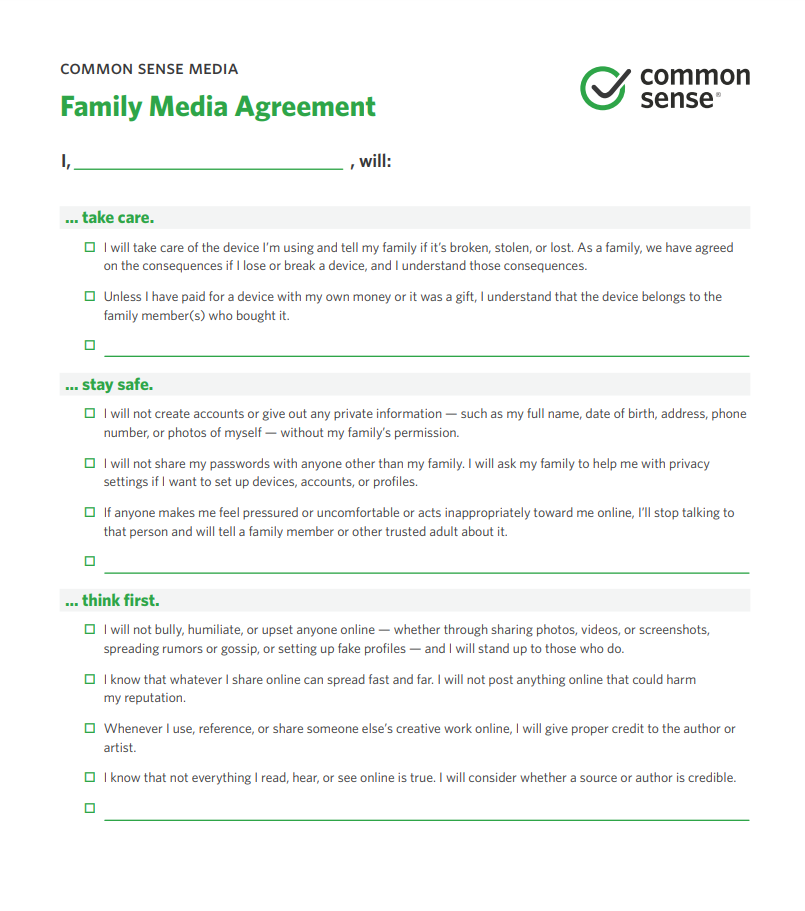 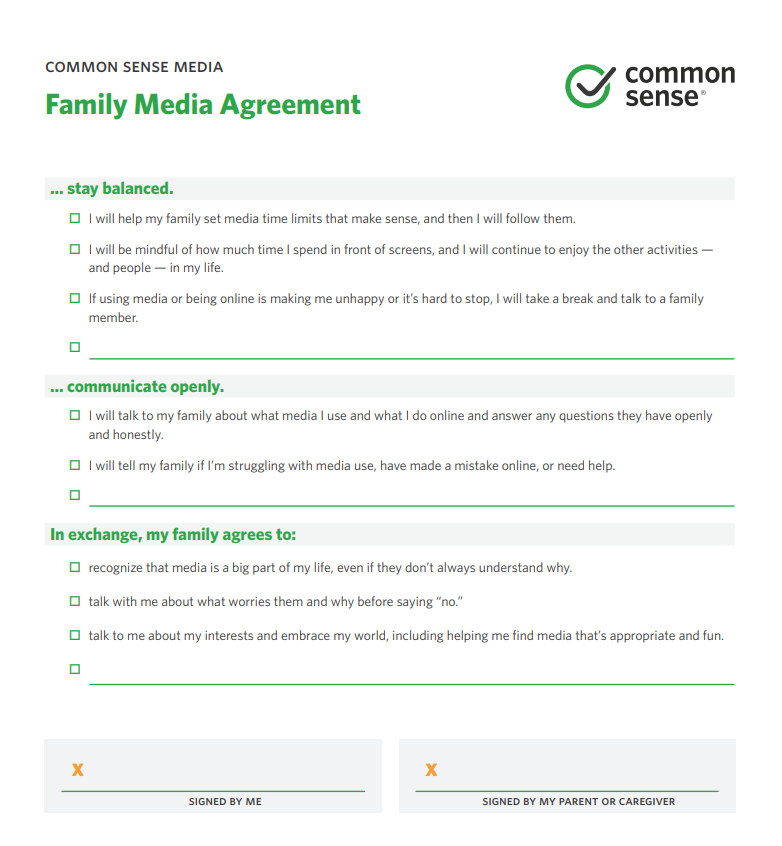 Zdroj: (Common Sense Media, 2018)Krok 1: Podívejte se na „Dohodu o rodinných médiích“ vyvinutou společností Common Sense Media:https://www.commonsensemedia.org/sites/default/files/uploads/pdfs/common_sense_family_media_agreement.pdf Krok 2: Promluvte si se svým dítětem o uzavření rodinné mediální dohody a o tom, jak plánuje používat sociální média, internet a digitální zařízení. K vedení konverzace použijte následující otázky:Co nejraději děláte online? Co o vás a vašem používání internetu říká vaše digitální stopa? Můžete věřit všem a všemu, co si přečtete na internetu? Proč? Proč ne?Co byste dělali, kdybyste na internetu viděli nebo si přečetli něco znepokojivého / nevhodného? Rozumíte nastavení ochrany osobních údajů na platformách, které používáte? Dáváte si pozor na to, co zveřejňujete?Krok 3: Pokud je to žádoucí, požádejte je o podepsání rodinné mediální dohody. Zdroj: (Common Sense Media, 2018)Krok 1: Podívejte se na „Dohodu o rodinných médiích“ vyvinutou společností Common Sense Media:https://www.commonsensemedia.org/sites/default/files/uploads/pdfs/common_sense_family_media_agreement.pdf Krok 2: Promluvte si se svým dítětem o uzavření rodinné mediální dohody a o tom, jak plánuje používat sociální média, internet a digitální zařízení. K vedení konverzace použijte následující otázky:Co nejraději děláte online? Co o vás a vašem používání internetu říká vaše digitální stopa? Můžete věřit všem a všemu, co si přečtete na internetu? Proč? Proč ne?Co byste dělali, kdybyste na internetu viděli nebo si přečetli něco znepokojivého / nevhodného? Rozumíte nastavení ochrany osobních údajů na platformách, které používáte? Dáváte si pozor na to, co zveřejňujete?Krok 3: Pokud je to žádoucí, požádejte je o podepsání rodinné mediální dohody. Zdroj: (Common Sense Media, 2018)Název moduluModul 4 - Zastoupení médií a odpovědnost za sociální médiaModul 4 - Zastoupení médií a odpovědnost za sociální médiaModul 4 - Zastoupení médií a odpovědnost za sociální médiaNázev aktivityZůstat faktický Kód činnostiSDL4.9Typ zdrojeSDLTyp učeníSebevzděláváníTrvání aktivity(V minutách)60 minutVýsledek učení Objevit způsoby, které povzbudí vaše dítě, aby si ověřilo zprávy, které konzumujeCíl činnostiCílem této aktivity je poskytnout zdroje, které podpoří zvyšování kompetencí v oblasti digitálních médií ve vaší domácnosti. Prostředky tohoto učení jsou pro děti často prospěšné, protože ovlivňují proces učení a povzbuzují je k učení.Cílem této aktivity je poskytnout zdroje, které podpoří zvyšování kompetencí v oblasti digitálních médií ve vaší domácnosti. Prostředky tohoto učení jsou pro děti často prospěšné, protože ovlivňují proces učení a povzbuzují je k učení.Cílem této aktivity je poskytnout zdroje, které podpoří zvyšování kompetencí v oblasti digitálních médií ve vaší domácnosti. Prostředky tohoto učení jsou pro děti často prospěšné, protože ovlivňují proces učení a povzbuzují je k učení.Materiály požadované pro aktivituPřístup k PC / notebooku Pero Papír Přístup k PC / notebooku Pero Papír Přístup k PC / notebooku Pero Papír Pokyny krok za krokemKrok 1: Podívejte se na následující interaktivní hry, které se zaměřují na rozpoznávání falešných zpráv a neobvyklých online aktivit. Tyto zdroje lze použít doma a povzbudit tak vaše dítě k rozvoji dovedností digitální mediální gramotnosti.Reality River: Skutečný: http://factitious.augamestudio.com/#/ Špatné zprávy: https://www.getbadnews.com/#play Falešný: https://fakey.osome.iu.edu/ BBC iReporter: https://www.bbc.co.uk/news/resources/idt-8760dd58-84f9-4c98-ade2-590562670096 Krok 2: Tyto odkazy nabízejí interaktivní hry zaměřené na mladé lidi ve věku od 8 do 18 let. Zdá se, že kladou zábavný a pozitivní pohled na konfrontaci s dezinformacemi. Vyzkoušejte si sami zdroje, abyste zjistili, které z nich si vy a vaše dítě užijete nejvíce!Krok 3: Odpovězte na následující otázky: Jaký zdroj se vám nejvíce líbil? Proč?Co si myslíte, že se bude vašemu dítěti líbit? Proč?Proč je podle vás důležité učit děti o mediální gramotnosti zábavnou a poutavou formou?Napadá vás nějaký jiný způsob, jak dítě naučit mediální gramotnosti? Krok 4: Požádejte své dítě, aby se dostalo na řadu a komunikovalo se zdroji mediální gramotnosti. Krok 1: Podívejte se na následující interaktivní hry, které se zaměřují na rozpoznávání falešných zpráv a neobvyklých online aktivit. Tyto zdroje lze použít doma a povzbudit tak vaše dítě k rozvoji dovedností digitální mediální gramotnosti.Reality River: Skutečný: http://factitious.augamestudio.com/#/ Špatné zprávy: https://www.getbadnews.com/#play Falešný: https://fakey.osome.iu.edu/ BBC iReporter: https://www.bbc.co.uk/news/resources/idt-8760dd58-84f9-4c98-ade2-590562670096 Krok 2: Tyto odkazy nabízejí interaktivní hry zaměřené na mladé lidi ve věku od 8 do 18 let. Zdá se, že kladou zábavný a pozitivní pohled na konfrontaci s dezinformacemi. Vyzkoušejte si sami zdroje, abyste zjistili, které z nich si vy a vaše dítě užijete nejvíce!Krok 3: Odpovězte na následující otázky: Jaký zdroj se vám nejvíce líbil? Proč?Co si myslíte, že se bude vašemu dítěti líbit? Proč?Proč je podle vás důležité učit děti o mediální gramotnosti zábavnou a poutavou formou?Napadá vás nějaký jiný způsob, jak dítě naučit mediální gramotnosti? Krok 4: Požádejte své dítě, aby se dostalo na řadu a komunikovalo se zdroji mediální gramotnosti. Krok 1: Podívejte se na následující interaktivní hry, které se zaměřují na rozpoznávání falešných zpráv a neobvyklých online aktivit. Tyto zdroje lze použít doma a povzbudit tak vaše dítě k rozvoji dovedností digitální mediální gramotnosti.Reality River: Skutečný: http://factitious.augamestudio.com/#/ Špatné zprávy: https://www.getbadnews.com/#play Falešný: https://fakey.osome.iu.edu/ BBC iReporter: https://www.bbc.co.uk/news/resources/idt-8760dd58-84f9-4c98-ade2-590562670096 Krok 2: Tyto odkazy nabízejí interaktivní hry zaměřené na mladé lidi ve věku od 8 do 18 let. Zdá se, že kladou zábavný a pozitivní pohled na konfrontaci s dezinformacemi. Vyzkoušejte si sami zdroje, abyste zjistili, které z nich si vy a vaše dítě užijete nejvíce!Krok 3: Odpovězte na následující otázky: Jaký zdroj se vám nejvíce líbil? Proč?Co si myslíte, že se bude vašemu dítěti líbit? Proč?Proč je podle vás důležité učit děti o mediální gramotnosti zábavnou a poutavou formou?Napadá vás nějaký jiný způsob, jak dítě naučit mediální gramotnosti? Krok 4: Požádejte své dítě, aby se dostalo na řadu a komunikovalo se zdroji mediální gramotnosti. Název moduluModul 4 - Zastoupení médií a odpovědnost za sociální média Modul 4 - Zastoupení médií a odpovědnost za sociální média Modul 4 - Zastoupení médií a odpovědnost za sociální média Název aktivityPrůvodce pro rodiče na podporu sociálních médií a internetu Kód činnostiSDL4.10Typ zdrojeSDLTyp učeníSebevzděláváníTrvání aktivity(V minutách)30 minutVýsledek učení Cítit se kompetentní podporovat své dítě na sociálních médiích Cíl činnostiTato příručka nabízí komplexní průvodce, který vám pomůže podporovat vaše dítě na platformách sociálních médií a na internetu. Při diskusi o online aktivitě se svým dítětem je důležité, abyste se cítili pohodlně a kompetentně. To znamená, že můžete se svým dítětem navázat přirozený a nerušivý vztah, kde o těchto tématech můžete diskutovat.Tato příručka nabízí komplexní průvodce, který vám pomůže podporovat vaše dítě na platformách sociálních médií a na internetu. Při diskusi o online aktivitě se svým dítětem je důležité, abyste se cítili pohodlně a kompetentně. To znamená, že můžete se svým dítětem navázat přirozený a nerušivý vztah, kde o těchto tématech můžete diskutovat.Tato příručka nabízí komplexní průvodce, který vám pomůže podporovat vaše dítě na platformách sociálních médií a na internetu. Při diskusi o online aktivitě se svým dítětem je důležité, abyste se cítili pohodlně a kompetentně. To znamená, že můžete se svým dítětem navázat přirozený a nerušivý vztah, kde o těchto tématech můžete diskutovat.Materiály požadované pro aktivituPřístup k PC / notebooku Pero Papír Přístup k PC / notebooku Pero Papír Přístup k PC / notebooku Pero Papír Pokyny krok za krokem Krok 1: Navštivte následující web: https://youngminds.org.uk/find-help/for-parents/parents-guide-to-support-az/parents-guide-to-support-social-media-and-the-internet/ Krok 2: Přečtěte si následujícího průvodce: https://youngminds.org.uk/media/2451/social-media-a-guide-for-parents.pdf Krok 3: Vytvořte si seznam tipů, které chcete vytvořit, když budete s dítětem mluvit o jeho sociálních médiích a online používání. Zvažte následující:Vedení rozhovoru v mladém věku Být dobrým vzoremZeptejte se svého dítěte na jeho používání online / sociálních médií Nastavit hranice Povzbuďte je, aby s vámi prodiskutovali jejich online použití Mluvte o osobních informacích a zabezpečení Nevhodný obsah / chování Varovné značky 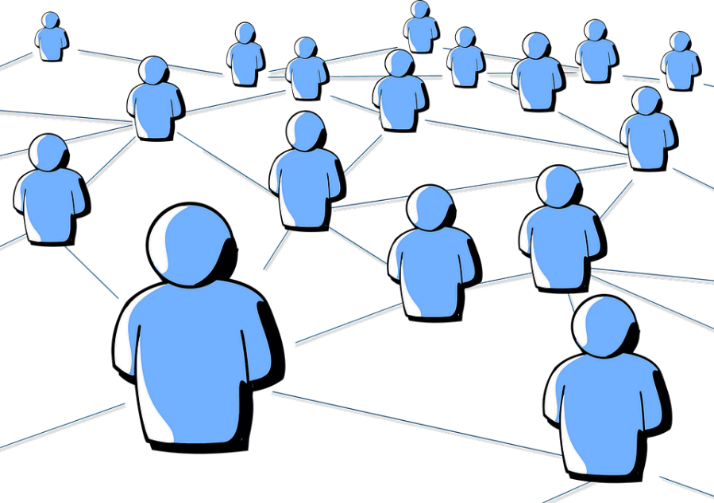 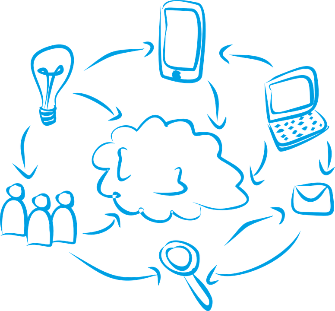  Krok 1: Navštivte následující web: https://youngminds.org.uk/find-help/for-parents/parents-guide-to-support-az/parents-guide-to-support-social-media-and-the-internet/ Krok 2: Přečtěte si následujícího průvodce: https://youngminds.org.uk/media/2451/social-media-a-guide-for-parents.pdf Krok 3: Vytvořte si seznam tipů, které chcete vytvořit, když budete s dítětem mluvit o jeho sociálních médiích a online používání. Zvažte následující:Vedení rozhovoru v mladém věku Být dobrým vzoremZeptejte se svého dítěte na jeho používání online / sociálních médií Nastavit hranice Povzbuďte je, aby s vámi prodiskutovali jejich online použití Mluvte o osobních informacích a zabezpečení Nevhodný obsah / chování Varovné značky  Krok 1: Navštivte následující web: https://youngminds.org.uk/find-help/for-parents/parents-guide-to-support-az/parents-guide-to-support-social-media-and-the-internet/ Krok 2: Přečtěte si následujícího průvodce: https://youngminds.org.uk/media/2451/social-media-a-guide-for-parents.pdf Krok 3: Vytvořte si seznam tipů, které chcete vytvořit, když budete s dítětem mluvit o jeho sociálních médiích a online používání. Zvažte následující:Vedení rozhovoru v mladém věku Být dobrým vzoremZeptejte se svého dítěte na jeho používání online / sociálních médií Nastavit hranice Povzbuďte je, aby s vámi prodiskutovali jejich online použití Mluvte o osobních informacích a zabezpečení Nevhodný obsah / chování Varovné značky 